			FICHE D’INSCRIPTION 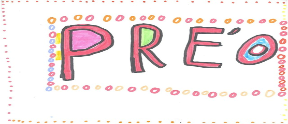 BOURSE AUX JOUETS, VETEMENTS ET ARTICLES DE PUERICULTURES et VIDE DRESSINGRéservés aux parents d’élèves scolarisés à DuttlenheimDimanche 1 décembre de 9h30 à 15h – Centre sportif et socio-culturelCoordonnées :Nom et Prénom :……………………………………………………………………………………………………………………………………………………….Adresse complète :……………………………………………………………………………………………………………………………………………………..……………………………………………………………………………			Téléphone :……………………………………..E-mail :…………………………………………………………………………………………………………………………………………Parent de :……………………………………………………………………………classe de :…………………………………….Réservation emplacement : □  bourse aux jouets    ET/OU  vide dressingEmplacement : 18€ l’emplacement (deux tables de 1,80m et deux chaises) + 1 gâteau. Nombre de places limitées, les attributions se font au fur et à mesure des inscriptions. Seuls les dossiers complets seront pris en compte.Pièces à joindre pour valider l’inscription□Je joins cette fiche d’inscription complétée, accompagnée de mon règlement par chèque à l’ordre de Pré’O □ Je joins une copie (recto et verso) de ma carte d’identité □ Je remplis et signe l’attestation sur l’honneur ci-dessousAttestation sur l’honneurJe soussigné(e),………..………………………………………………………, né(e) le ………………………….…. à………………………………… et domicilié(e)……………………………………………………………………….., participant non professionnel à la vente au déballage désignée ci-dessus, déclare sur l’honneur:N’avoir participé dans l’année à une autre vente de même natureOu avoir participé à une seule autre vente dans l’année de même nature à ………………………………………., le…………………………….(Article R321-9 du code pénal) Je déclare également sur l’honneur que les marchandises proposées à la vente sont des objets personnels et usagés. (Article L310-2 du code du commerce).Fait à……………………………………………………., le…………………………………………				SignaturePour servir et valoir ce que le droitRéservations à envoyer ou à déposer  :PRE’O  1 place des Frères Matthis 67120 DUTTLENHEIMMail : preodeduttlenheim@gmail.com